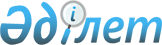 О внесении изменений в приказ исполняющего обязанности Министра национальной экономики Республики Казахстан от 21 января 2016 года № 22 "Об утверждении Методики определения стоимости проведения экспертизы и оценки документации по вопросам бюджетных инвестиций, государственно-частного партнерства, в том числе концессий, инвестиционных проектов для предоставления государственных гарантий, и бюджетного кредитования бюджетных инвестиционных проектов, требующих разработки технико-экономического обоснования, и реализации государственной инвестиционной политики финансовыми агентствами за счет средств республиканского бюджета"Приказ Министра национальной экономики Республики Казахстан от 9 ноября 2021 года № 101. Зарегистрирован в Министерстве юстиции Республики Казахстан 11 ноября 2021 года № 25104
      ПРИКАЗЫВАЮ:
      1. Внести в приказ исполняющего обязанности Министра национальной экономики Республики Казахстан от 21 января 2016 года № 22 "Об утверждении Методики определения стоимости проведения экспертизы и оценки документации по вопросам бюджетных инвестиций, государственно-частного партнерства, в том числе концессий, инвестиционных проектов для предоставления государственных гарантий, и бюджетного кредитования бюджетных инвестиционных проектов, требующих разработки технико-экономического обоснования, и реализации государственной инвестиционной политики финансовыми агентствами за счет средств республиканского бюджета (зарегистрирован в Реестре государственной регистрации нормативных правовых актов за № 13095) следующие изменения:
      преамбулу изложить в следующей редакции:
      "В соответствии с подпунктом 56) пункта 16 Положения о Министерстве национальной экономики Республики Казахстан, утвержденного постановлением Правительства Республики Казахстан от 24 сентября 2014 года № 1011, ПРИКАЗЫВАЮ:";
      в Методике определения стоимости проведения экспертизы и оценки документации по вопросам бюджетных инвестиций, государственно-частного партнерства, в том числе концессий, инвестиционных проектов для предоставления государственных гарантий, и бюджетного кредитования бюджетных инвестиционных проектов, требующих разработки технико-экономического обоснования, и реализации государственной инвестиционной политики финансовыми агентствами за счет средств республиканского бюджета, утвержденной указанным приказом:
      пункт 6 изложить в следующей редакции:
      "6. Стоимость одного человеко-часа для расчетов цены Услуги определена в размере 9 927,91 тенге без учета налога на добавленную стоимость.";
      приложение изложить в редакции согласно приложению к настоящему приказу.
      2. Департаменту инвестиционной политики в установленном законодательством Республики Казахстан порядке обеспечить:
      1) государственную регистрацию настоящего приказа в Министерстве юстиции Республики Казахстан;
      2) размещение настоящего приказа на интернет-ресурсе Министерства национальной экономики Республики Казахстан;
      3) в течение десяти рабочих дней после государственной регистрации настоящего приказа в Министерстве юстиции Республики Казахстан представление в Юридический департамент Министерства национальной экономики Республики Казахстан сведений об исполнении мероприятий, предусмотренных подпунктами 1) и 2) настоящего пункта.
      3. Контроль за исполнением настоящего приказа возложить на курирующего вице-министра национальной экономики Республики Казахстан.
      4. Настоящий приказ вводится в действие по истечении десяти календарных дней после дня его первого официального опубликования. Нормативные трудозатраты на единицу услуги
					© 2012. РГП на ПХВ «Институт законодательства и правовой информации Республики Казахстан» Министерства юстиции Республики Казахстан
				
      Министр национальной экономики
Республики Казахстан 

А. Иргалиев
Приложение к приказу
Министра национальной экономики
Республики Казахстан
от 9 ноября 2021 года № 101Приложение к Методике
определения стоимости проведения экспертизы
и оценки документации по вопросам бюджетных
инвестиций, государственно-частного партнерства,
в том числе концессий, инвестиционных проектов
для предоставления государственных гарантий,
и бюджетного кредитования бюджетных
инвестиционных проектов, требующих
разработки технико-экономического обоснования,
и реализации государственной инвестиционной
политики финансовыми агентствами за счет средств
республиканского бюджета
№ п/п
Вид услуги
Трудозатраты на оказание услуги (человеко-час)
1.
экспертиза по всем видам проектов, в том числе конкурсной документации в случае проведения конкурса по выбору концессионера без использования двухэтапных процедур, включающей в свой состав проектно-сметную документацию (по проектам, имеющим разработанные проектно-сметные документации, а также являющимся технически несложными, реализуемым на основании типовых проектов, типовых проектных решений и проектов повторного применения); конкурсной документации в случае проведения конкурса по выбору концессионера без использования двухэтапных процедур, включающей в свой состав технико-экономическое обоснование, в том числе скорректированное; конкурсной документации при проведении конкурса по выбору концессионера с использованием двухэтапных процедур; конкурсной документации при внесении в нее изменений и дополнений; концессионной заявки, представленной участником конкурса при проведении конкурса по выбору концессионера без использования двухэтапных процедур; концессионной заявки, представленной участником конкурса при проведении конкурса по выбору концессионера с использованием двухэтапных процедур, включающей в свой состав технико-экономическое обоснование; предложений концессионера на получение поручительства государства; инвестиционных проектов для предоставления государственных гарантий; республиканских бюджетных инвестиционных проектов, в том числе скорректированных; бюджетных инвестиций, планируемых к реализации посредством участия государства в уставном капитале юридических лиц за счет средств республиканского бюджета, в том числе скорректированных финансово-экономических обоснований; бюджетных инвестиций, планируемых к реализации посредством участия государства в уставном капитале юридических лиц за счет средств республиканского бюджета (вновь созданные); финансово-экономического обоснования бюджетного кредитования на реализацию государственной инвестиционной политики финансовыми агентствами; бизнес-плана республиканских проектов государственно-частного партнерства к проекту государственно-частного партнерства при прямых переговорах по определению частного партнера, в том числе при внесении в них изменений и (или) дополнений; конкурсной документации республиканских проектов государственно-частного партнерства в случае проведения конкурса по определению частного партнера без использования двухэтапных процедур; конкурсной документации республиканских проектов государственно-частного партнерства в случае проведения конкурса по определению частного партнера с использованием двухэтапных процедур
27 680
2.
оценка реализации республиканских проектов государственно-частного партнерства, в том числе концессионных проектов, согласно Правилам планирования и реализации проектов государственно-частного партнерства, включающие вопросы планирования проектов государственно-частного партнерства, проведения конкурса (аукциона) и прямых переговоров по определению частного партнера, проведения мониторинга договоров государственно-частного партнерства, проведения мониторинга и оценки реализации проектов государственно-частного партнерства, утвержденным приказом исполняющего обязанности Министра национальной экономики Республики Казахстан от 25 ноября 2015 года № 725 (зарегистрирован в Реестре государственной регистрации нормативных правовых актов за № 12717) (далее – Правила)
6 391,5541
3.
оценка реализации местных проектов государственно-частного партнерства, в том числе концессионных проектов, согласно Правилам.
9 681,4251
4.
оценка реализации бюджетных инвестиций посредством участия государства в уставном капитале юридических лиц
4 916,58
5.
оценка реализации бюджетных инвестиционных проектов
7 447,25